ОФИЦИАЛЬНОЕ ОПУБЛИКОВАНИЕПлан мероприятийпо организации ярмарки и продаже товаров (выполнение работ, оказания услуг) на ней, расположенной по адресу:ж/д  ст. Шентала, ул. Вокзальная, 2Я1. Общие положения1.1. План мероприятий по организации  ярмарки  для  продажи  товаров (выполнения, работ, оказания услуг) и порядок организации на ней (далее- План)разработан в соответствии с Федеральным законом от 28 декабря 2009года  № 381-ФЗ «Об основах государственного регулирования торговой деятельности в Российской Федерации», постановлением Правительства Самарской области  от  22.12.2010  № 669  «Об утверждении порядка организации и проведения ярмарок на территории Самарской области, требований к организации продажи товаров (выполнению работ, оказанию услуг) на ярмарках и порядка проведения конкурса по определению операторов ярмарок на территории Самарской области».Положения настоящего Плана обязательны для исполнения Организатором ярмарки, Участниками ярмарки, их работниками и представителями.Положения настоящего Плана становятся обязательными для Участников ярмарки с момента выдачи разрешения на предоставление торгового места для участия в ярмарке.1.2. Ярмарка организуется Муниципальным унитарным предприятием "Благоустройство" сельского поселения Шентала муниципального района Шенталинский  Самарской области  (далее - Организатор ярмарки).1.3. Место проведения ярмарки: ж/д  ст. Шентала, ул.Вокзальная,2Я.1.4. Площадь ярмарки составляет - 2848кв. м.1.5. Срок  проведения  ярмарки: с 26 мая 2023 года по 31 марта 2024 года.1.6. Вид  ярмарки: по срокам  проведения – сезонная ярмарка;по видам реализуемой продукции – универсальная.1.7. На ярмарке осуществляется торговля продуктовой и промышленной продукцией, а также  продажа ягод, сельскохозяйственной продукцией  сада и огорода при наличии документов, подтверждающих занятие садоводством и огородничеством, либо ведением крестьянского (фермерского) хозяйства или личного подсобного хозяйства. 1.8. На территории ярмарки запрещается реализация следующих товаров:- пива, алкогольной продукции;- парфюмерно-косметических товаров;- приготовленных в домашних условиях консервированных продуктов, кулинарных изделий из мяса и рыбы, кондитерских изделий;- аудиовизуальных произведений, фонограмм, программ для электронных вычислительных машин и баз данных;- мясных и рыбных полуфабрикатов непромышленного производства;- детского питания на молочной основе;- скоропортящихся пищевых продуктов при отсутствии холодильного оборудования для их хранения и реализации;- лекарственных препаратов;- изделий из драгоценных металлов и драгоценных камней;- пиротехнических изделий;- других товаров, реализация которых запрещена или ограничена законодательством Российской Федерации.1.9. Организатор ярмарки по обращениям граждан  определяет  следующий  режим  работы  ярмарки:по вторникам, средам, четвергам, пятницам, субботам и воскресеньям в течении календарного года с 06.00 до 14.00.Соблюдение режима работы ярмарки обеспечивает Организатор ярмарки.2. Порядок предоставления торговых мест на ярмарке2.1. Торговые места на ярмарке предоставляются юридическим лицам, индивидуальным предпринимателям, зарегистрированным в установленном законодательством Российской Федерации порядке, и гражданам (в том числе гражданам, ведущим крестьянские (фермерские) хозяйства, личные подсобные хозяйства или занимающиеся садоводством, огородничеством, животноводством, изготовлением и реализацией предметов народных промыслов).2.2. Для участия в ярмарке субъекты торговли представляют заявку в произвольной форме с указанием ассортимента реализуемой продукции и реквизитов следующих документов:индивидуальный предприниматель - документ, подтверждающий личность (паспорт), свидетельство о регистрации в качестве индивидуального предпринимателя;юридическое лицо - свидетельство о государственной регистрации юридического лица.2.3. Сведения, указанные в заявлении сверяются с оригиналами документов. При отсутствии расхождении по предоставленным сведениям и документам организатор ярмарки принимает решение о предоставлении торгового места, о чем делается отметка на заявлении, являющаяся основанием для предоставления торгового места и взимания оплаты за него.2.4. При превышении количества желающих принять участие в ярмарке, лимита торговых мест, места предоставляются участникам, ранее подавшим заявление. Основанием для отказа в предоставлении торгового места является отсутствие на ярмарке свободных торговых мест, установленных схемой.2.5. Организатору ярмарки запрещается создавать дискриминационные условия при распределении торговых мест.3. Порядок исчисления платы за предоставление ярмарочного места3.1. Размер и порядок исчисления и взимания платы за предоставление торговых мест на ярмарке, а также за оказание услуг, связанных с обеспечением торговли (уборки территории, вывоз мусора бытовых отходов),определяются организатором ярмарки с учетом необходимости компенсации затрат на организацию ярмарки и продажи товаров на ней.3.2. Размер платы, стоимость услуг, связанных с уборкой территории ярмарки и вывозом мусора (Прейскурант цен), утверждается Администрацией сельского поселения Шентала муниципального  района Шенталинский Самарской области.3.3. Плата за оказание услуг, связанных с обеспечением торговли, взимается Организатором ярмарки с каждого участника ярмарки за каждое торговое  место в день работы ярмарки. Запрещается взимать плату с Участников ярмарки за иные услуги, не указанные в Прейскуранте цен.3.4. Оплата производится путем внесения денежных средств ответственному лицу по организации ярмарки, которые передаются в кассу Организатора ярмарки.  Ответственное лицо Организатора ярмарки выдает Участнику ярмарки квитанцию.3.5. Предоставление Организатором ярмарки торгового места не влечет приобретение пользователем прав собственности или аренды на соответствующий земельный участок.4. Осуществление деятельности по продаже товаров на ярмарке.4.1. При осуществлении деятельности по продаже товаров на ярмаркеучастники ярмарки обязаны:4.1.1. Соблюдать требования в области обеспечения санитарно-эпидемиологического благополучия населения, охраны окружающей среды, пожарной безопасности, ветеринарии, защиты прав потребителей, требования предъявляемые к продаже отдельных видов товаров, и иные требования, предусмотренные действующим законодательством.4.1.2. В случаях, установленных законодательством Российской Федерации, иметь в наличии документы, подтверждающие соответствие товаров установленным действующим законодательством требованиям (сертификат или декларацию о соответствии либо их копии, заверенные в установленном порядке), товарно-сопроводительные документы, ветеринарные сопроводительные документы.4.1.3. В случае реализации пищевых продуктов иметь на рабочем месте    личную медицинскую книжку продавца установленного образца с полнымиданными медицинских обследований.4.1.4. Хранить документы на продукцию в течение всего времени работы  ярмарки и предъявлять их по первому требованию контролирующих органов.4.1.5. Соблюдать правила личной гигиены.4.1.6. В случаях, установленных законодательством Российской Федерации, иметь в наличии разрешение на осуществление иностранным гражданином на территории Российской Федерации трудовой деятельности.4.1.7. Иметь в наличии иные документы, предусмотренные законодательством Российской Федерации.	4.1.8.  Не загромождать подходы к торговому месту, производить уборку мусора в специально отведенные для этой цели контейнеры, расположенные на территории ярмарки.4.1.9. Осуществлять торговую деятельность только в пределах предоставленного торгового места. Размещение дополнительного торгового оборудования, выходящего за пределы торгового места, осуществляется только по согласованию с Организатором ярмарки.4.1.10.  В случае если продажа товаров на ярмарке осуществляется с использованием средств измерений (весов, гирь, мерных емкостей, метров и других), продавцами на торговом месте должны быть установлены измерительные  приборы, соответствующие метрологическим правилам и нормам. Измерительные приборы должны быть установлены таким образом, чтобы в наглядной и доступной форме обеспечивать процессы взвешивания товаров, отмеривания товаров, определения их стоимости, а также их отпуска.4.2. Организатор ярмарки обязан:	4.2.1. Оборудовать доступное для обозрения место, на котором размещается информация об организаторе ярмарки с указанием его наименования, местонахождения, контактных телефонов, режима работы ярмарки.4.2.2.  В соответствии с требованиями санитарных правил организовать уборку территории и вывоз мусора.	4.2.3.  Обеспечить, в рамках своей компетенции, выполнение участниками ярмарки требований, предусмотренных законодательством Российской Федерации в области обеспечения санитарно-эпидемиологического благополучия населения, охраны окружающей среды, пожарной безопасности, ветеринарии, защиты прав потребителей.       4.2.4. Иметь контрольные весы.4.2.5. Организатор ярмарки не несет ответственность за качество  проданных товаров, за их соответствие заявленным характеристикам и качественным параметрам.5. Ответственное должностное лицо Организатора ярмарки:	5.1.  Распределяет Участников ярмарки по торговым местам в соответствии со схемой торговых мест, ведет всю необходимую документацию учета, финансовую документацию, следит  за исполнением Правил торговли и других правовых документов.	5.2.  После завершения  ярмарки,  вырученные  денежные  средства  за предоставление торговых мест на ярмарке в день ее проведения и документы,  подтверждающие количество принявших участие в ярмарке Участников, передает в кассу Организатора ярмарки после 14 часов.6. Ответственность за нарушение Плана мероприятий.6.1. Ответственность за соблюдение финансовой дисциплины за оборотом денежных средств, правильностью учетной и финансовой документации по расчетам за предоставленное торговое место в день проведения ярмарки, несет руководитель и главный бухгалтер Организатора ярмарки.6.2. Контроль  за соблюдением требований, установленных настоящим Планом, осуществляется уполномоченным органом государственной власти и организатором ярмарки в пределах их компетенции в соответствии с действующим законодательством.	6.3. Нарушение требований Плана мероприятий Участниками ярмарки является основанием для аннулирования разрешения и лишения торгового места. Директор МУП  «Благоустройство»                                       Кудашев А.В.Собрание представителей сельского поселения Шенталамуниципального района ШенталинскийСамарской областиРЕШЕНИЕ №108 от 04 мая 2023 годаО внесении изменений в решение Собрания представителей сельского поселения Шентала муниципального района Шенталинский Самарской области от 31.01.2023 г. №94 «Об утверждении Порядка организации погребения на территории сельского поселения Шентала муниципального района Шенталинский Самарской области погибших (умерших) военнослужащих, граждан, призванных на военные сборы, выполнявших служебно-боевые задачи в ходе специальной военной операции на Украине»В связи с повышением цен на товары и услуги в сложившейся экономической ситуации на территории Российской Федерации Собрание представителей сельского поселения Шентала муниципального района Шенталинский Самарской областиРЕШИЛО:1. В решение Собрания представителей сельского поселения Шентала муниципального района Шенталинский Самарской области от 31.01.2023 г. №94 «Об утверждении Порядка организации погребения на территории сельского поселения Шентала муниципального района Шенталинский Самарской области погибших (умерших) военнослужащих, граждан, призванных на военные сборы, выполнявших служебно-боевые задачи в ходе специальной военной операции на Украине» внести следующие изменения:1.1. В пункте 6 приложения к Решению «Порядок организации погребения на территории сельского поселения Шентала муниципального района Шенталинский Самарской области погибших (умерших) военнослужащих, граждан, призванных на военные сборы, выполнявших служебно-боевые задачи в ходе специальной военной операции на Украине» слова «до 50 000 (пятидесяти тысяч)» заменить словами «до 150 000 (ста пятидесяти тысяч)».2. Настоящее решение опубликовать в газете «Вестник поселения Шентала».3. Настоящее решение вступает в силу со дня его официального опубликования и распространяет свое действие на отношения, возникшие с 01.01.2023 г.Председатель Собрания представителей сельского поселения Шентала муниципального района ШенталинскийСамарской области                                                                       Г.П. ГафароваГлава сельского поселения Шентала муниципального района Шенталинский Самарской области                                                                    В.И. МиханьковНомер телефона для сообщений в целях предотвращения террористической и экстремистской деятельности 8 (84652) 2-17-572023среда17 мая№ 16 (360)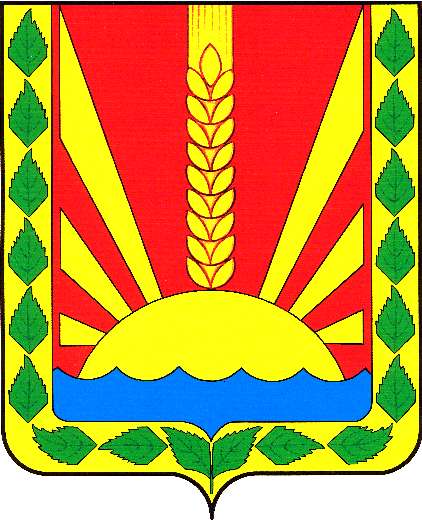 Учрежден решением Собрания представителей сельского поселения Шентала муниципального района Шенталинский Самарской области № 134 от 25.02.2010 г.Соучредители:1. Администрация сельского поселения Шентала муниципального района Шенталинский Самарской области; (446910, Самарская область, Шенталинский район, ст. Шентала, ул. Вокзальная, 20);2. Собрание представителей сельского поселения Шентала муниципального района Шенталинский Самарской области (446910, Самарская область, Шенталинский район, ст. Шентала, ул. Вокзальная, 20).Напечатано в АСП Шентала муниципального района Шенталинский Самарской области.446910, Самарская область, Шенталинский район, ст. Шентала, ул. Вокзальная, 20. Тираж 100 экземпляров. Бесплатно.Периодичность выпуска газеты «Вестник поселения Шентала»- не реже одного раза в месяц.